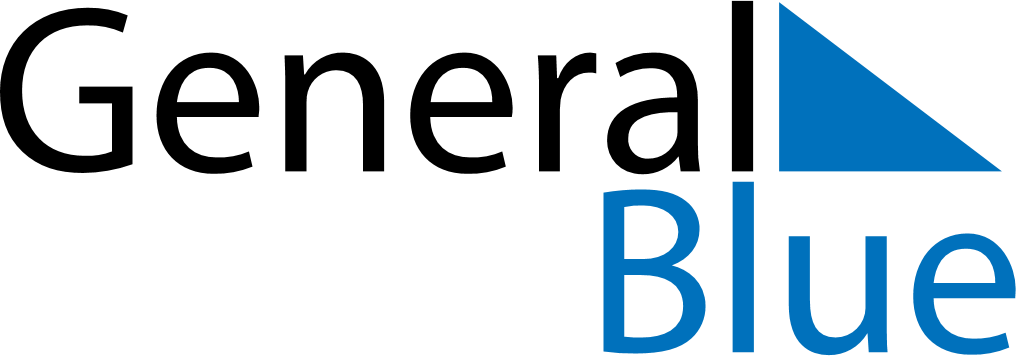 2022 – Q2Malawi  2022 – Q2Malawi  2022 – Q2Malawi  2022 – Q2Malawi  2022 – Q2Malawi  AprilAprilAprilAprilAprilAprilAprilMondayTuesdayWednesdayThursdayFridaySaturdaySunday123456789101112131415161718192021222324252627282930MayMayMayMayMayMayMayMondayTuesdayWednesdayThursdayFridaySaturdaySunday12345678910111213141516171819202122232425262728293031JuneJuneJuneJuneJuneJuneJuneMondayTuesdayWednesdayThursdayFridaySaturdaySunday123456789101112131415161718192021222324252627282930Apr 15: Good FridayApr 17: Easter SundayApr 18: Easter MondayMay 1: Labour DayMay 2: Eid al Fitri
May 2: Labour DayMay 14: Kamuzu DayMay 16: Kamuzu Day (substitute day)